             FORM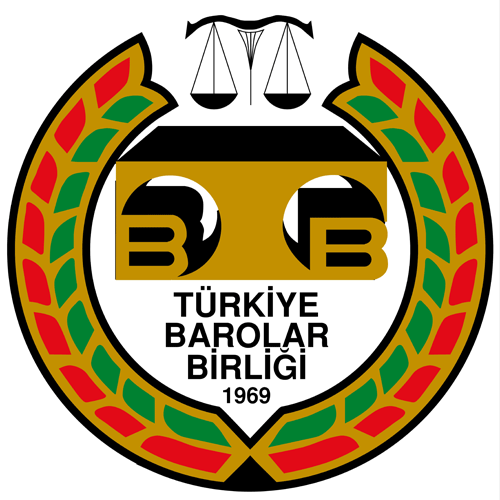 TÜRKİYE BAROLAR BİRLİĞİAVUKAT ALİ GÜNDAY ANISINA‘ÖZGÜRLÜK VE ADALET’ KONULU ŞİİR YARIŞMASI